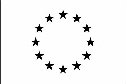 MONICA ANESEFULL PROFESSORContact informationDepartment of Agricultural, Food, Environmental and Animal SciencesUNIVERSITY OF UDINE - ITALY: monica.anese@uniud.it +39 0432 558153Work experienceNovember 2017 - at present Full professor of Food technologyUNIVERSITY OF UDINE November 2005 - October 2017 Associate professor of Food TechnologyUNIVERSITY OF UDINE - ITALYNovember 2000 - October 2005 Researcher of food technologyUNIVERSITY OF UDINE - ITALYAugust 1999 - October 2000 Researcher of food technologyUNIVERSITY OF FOGGIA - ITALYMarch 1996 - August 1999 
Researcher of food technologyUNIVERSITY OF BARI, see of Foggia – ITALYEducation and trainingJuly 1990
MSc degree in Food science and technology
University of UdineOctober 1994 - April 1995 
Research fellow The National Food Centre, Teagasc, Dublin, IrelandSeptember 1990 - September 1994; May 1995 – February 1996
Research fellow University of UdineLanguage skillsTeaching activityCourses currently taught:Unit operations, BSc course in Food Science and technology (L-26), 6 ECTSVegetable food processing technology, BSc course in Food Science and technology (L-26), 1 ECTSBibliographic resources and research tools, BSc course in Food Science and technology (L-26), 1 ECTSPrinciples of food formulation, MSc course in Food Science and technology (LM-70), 5 ECTSResearch activity     The research activity is relevant to stability and safety aspects of food products as well as to the relationships among technological interventions and their effects on food composition, structure and properties. Current main research topics:Technological strategies for the development of functional foods: Definition of an interdisciplinary approach for functional foods developmentStudy on the effect of formulation as well as conventional (e.g. pasteurisation; roasting) and unconventional (e.g. high pressure homogenization; ultrasounds treatment) interventions on the functional properties of foods by means in vitro digestion standardized protocols to address in terms of macronutrient digestibility as well as bioaccessibility of bioactive molecules Study of food-food and food-drug interactions by means of in vitro and in vivo models, to address the issue of type 2 diabetes.Other topicsEffect of conventional and unconventional technological treatments on oxidative, enzymatic and microbiological stability of foodRelationship between food quality, including structural properties and physical state, and stability of foodsReliable and potentially exploitable innovative technological strategies to reduce the levels of potentially carcinogenic molecules (i.e. acrylamide and furans), that may form in staple foods as a consequence of intense heatingKinetic interpretation of physical and structural properties of food systems in relation to the glass transition temperatureMethodological aspects to evaluate food quality and stability.Publications and attendance at conferencesAuthor and co-author of more than 100 scientific publications on peer review international journals and of about 10 book chapters.Lecturer in several national and international scientific conferences.Academic assignmentsFrom October 2022 Vice-rector of the Third Mission of the University of Udine.October 2020 – September 2022 Rector’s delegate of Technological transfer of the University of UdineFrom July 2021Member of the Commissione per l’Abilitazione Scientifica Nazionale for the competition sector 07/F1-Food science and technology (Ministery decree of 09.07.2021).From 2019Member of the Institutional Review Board of the Department of Agrifood, Animal and Environmental Sciences (IRB-Di4A) of the University of Udine.April 2018 - September 2021 Chair of the Consiglio Unificato dei Corsi di Studio in Scienze e Tecnologie Alimentari of the University of Udine.From 2012 to 2018Vice-chair of the Consiglio Unificato dei Corsi di Studio in Scienze e Tecnologie Alimentari of the University of Udine.From AY 2018-2019 to AY 2022-2023Representative of the University of Udine in the interuniversity commission of the MSc international course Food Sciences for Innovation and Authenticity (classe LM 70) (administrative headquarters: Free University of Bolzano), and member of the respective graduate program councilFrom 2015Member of the the Commission for the management (Collegio docenti) of the PhD course “Food and Human Health” of the University of Udine.From 2005 to 2015Member of the the Commission for the management (Collegio docenti) of the PhD course “Food Science” of the University of Udine.AY 2007-2008Rector’s delegate of Services of university orientantion of the University of UdineFrom 2005 to 2007Chair of the Commissione Interna per l'Orientamento e il Tutorato (CITO) of the Agricultural Faculty of the University of Udine and Member of the Commissione di Ateneo per l'Orientamento e il Tutorato (CATO) of the University of Udine.From 2005 Member of the Commission for the management (Collegio docenti) of the PhD course in Food Science of the University of Udine. From 2002 to 2021 Member of the Commission for the management of the BSc and MSC Food Science and Technology courses of the University of Udine.Technology transfer activity2006Co-inventor of the patent n. PD2006A000332 “Process for acrylamide removal from foods”. Inventors: Nicoli M.C., Anese M., Property: Università degli studi di Udine.2007-2015Founding partner of the academic spin off AFoTech srl.2011 - 2015 CEO of the academic spin off AFoTech srl.From 2006Scientific responsible of projects financially supported by industrial partners.Partecipation in scientific committee in the last 5 years14th International Conference on Engineering and Food (ICEF14), 19-23rd June 2023, Nantes, FranceFood Chemistry in the Alps-Adriatic Region 2020_ on line conference6th IIR Conference on Sustainability and the Cold Chain, 26-28th August 2020, Nantes, France.Nutrient delivery and Impact on Human Health international course, 4-6th November 2019, University of Udine-CISM, Udine, Italy.Food Shelf Life: Challenges, Pitfalls and Packaging Innovation international course, 23-24th May 2019, University of Udine-CISM, Udine, Italy.Autorizzo il trattamento dei miei dati personali ai sensi dell’art. 13 D. Lgs. 30 giugno 2003 n°196 – “Codice in materia di protezione dei dati personali” e dell’art. 13 GDPR 679/16 – “Regolamento europeo sulla protezione dei dati personali"Data, 12/06/2023Mother tongueITALIANOther languagesLevelENGLISHB2